 行政書士のための「成年後見」実務講座　☆ ３期生のご案内（11月1日開講）（１）インターネット講座（全１０回）　　　受講期間：平成30年11月1日～平成31年2月28日　　　個別質問には対応いたしません。（２）質問相談会（スクーリング）の開催　　　東京にて２月又は３月に開催いたします。（３）受講料　148,000円（黒田塾生・伊藤塾コスモス会会員特別価格128,000円　　　※分割可…32,500円×４ヶ月）☆ 講師…中道基樹先生 ①東京大学「市民後見人養成講座」講師②一般社団法人「ハーモニー後見センター」代表理事③ＮＰＯ法人「ライフサポート東京」理事④常時２０名以上の被成年後見人を担当☆ 講義内容 ①成年後見業務の魅力と事務所運営の展望②法定後見の申立（業際問題を踏まえて）③法定後見の内容（就任から初回報告まで・後見業務の１年間・不動産処分・相続手続き）④法定後見と死後事務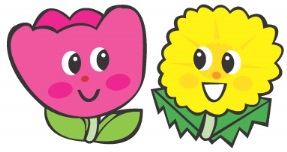 ⑤任意後見のしくみと契約の締結⑥任意後見の実際⑦書類の作成総集編（財産目録・収支状況報告書）⑧介護・医療の基礎知識⑨成年後見（７事例）の解説⑩見守り・任意後見（３事例）の解説